CHAPTER 3 – HEREDITY STUDY GUIDETEST:  THURSDAY, FEBRUARY 21, 2019What happens when a true breeding plant self pollinates?ALL OF THE OFFSPRING HAVE THE SAME TRAITS AS THE PARENTSEach parent gives one set of these to the offspring.GENESA plant with 2 dominant OR 2 recessive alleles is said to be:HOMOZYGOUSHow are sex cells different from other human cells?SEX CELLS HAVE HALF THE NUMBER OF CHROMOSOMESWhat are homologous chromosomes?CHROMOSOMES THAT CARRY THE SAME SET OF GENESWhy do sex linked disorders occur more often in males?MALES HAVE ONLY 1 X CHROMOSOMEThe one thing that Gregor Mendel realized could explain the results of his experiments was thatEACH TRAIT HAD 2 SETS OF INSTRUCTIONS, ONE FROM EACH PARENTInstructions for an inherited gene are calledGENESThe different forms of a gene that decide a characteristic are known as ALLELESWhat did Mendel discover about recessive traits?RECESSIVE TRAITS APPEAR IN THE SECOND GENERATIONWhich of the following is the name for the way cells divide in asexual reproduction?MITOSISWhat is the name for the way cells divide in sexual reproduction?MEIOSISWhat is the diagram that is used to trace a trait though generations in a family?PEDIGREEWhat is a trait?DIFFERENT FORMS OF A CHARACTERISTICWhat is it called when a plant fertilizes itself?SELF-POLLINATIONWhat is incomplete dominance?EACH ALLELE HAS ITS OWN DEGREE OF INFLUENCETwo forms of a gene, one from each parent, are called?ALLELESWhat is heredity?PASSING OF TRAITS FROM PARENTS TO OFFSPRINGWhat is a phenotype?HOW AN ORGANISM LOOKS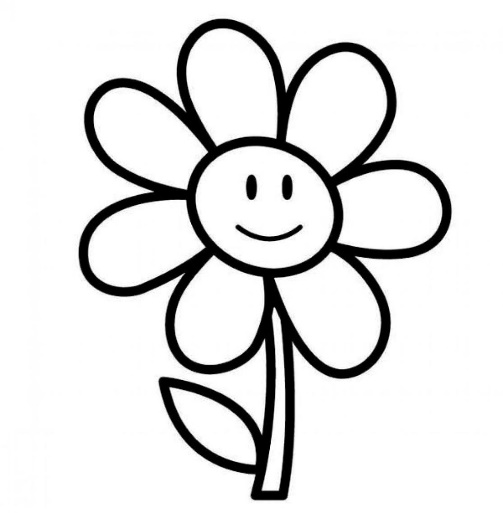 